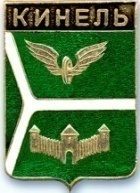 ДУМА ГОРОДСКОГО ОКРУГА КИНЕЛЬ САМАРСКОЙ ОБЛАСТИ РЕШЕНИЕРассмотрев  проект бюджета городского округа Кинель Самарской области  на 2018 год и на плановый период 2019 и 2020 годов, в соответствии со статьей 33 Устава городского округа Кинель Самарской области, Положением «О бюджетном процессе в городском округе Кинель Самарской области», утвержденным решением Думы городского округа Кинель Самарской области от 28.05.2015 года №554 (с изменениями  от 23.06.2015г., от 08.10.2015г., от 28.01.2016г., от 26.05.2016г.), Дума городского округа Кинель Самарской областиРЕШИЛА:Принять бюджет городского округа Кинель Самарской области (далее городского округа) на 2018 год и на плановый период 2018 и 2019 годов (опубликован в газете «Кинельская жизнь» №76 (12714)    от 16.11.2017г.) в первом чтении.Утвердить основные характеристики бюджета городского округа на 2018 год:общий объём доходов –528143тыс. рублей;общий объём расходов –528143тыс. рублей;дефицит –0 тыс. рублей.3.Утвердить основные характеристики бюджета городского округа на плановый период 2019 года: общий объём доходов –495444 тыс. рублей;общий объём расходов – 495444 тыс. рублей;дефицит – 0 тыс. рублей.4.Утвердить основные характеристики бюджета городского округа на плановый период 2020 года: общий объём доходов –504299 тыс. рублей;общий объём расходов – 493187 тыс. рублей;профицит –11112 тыс. рублей.5.Создать согласительную комиссию для подготовки согласованного варианта проекта бюджета городского округа Кинель на 2018 год и на плановый период 2019 и 2020 годов ко второму чтению в составе согласно приложению к настоящему решению.6.Установить срок внесения поправок к бюджету городского округа Кинель на 2018 год и на плановый период 2019 и 2020 годов до 5 декабря 2017 года.7.Официально опубликовать настоящее решение на официальном сайте администрации городского округа Кинель Самарской области в информационно-телекоммуникационной сети «Интернет» (Кинельгород.рф) в подразделе «Официальное опубликование» раздела «Информация» и  опубликовать в  газетах «Кинельская жизнь» или «Неделя Кинеля».8.Настоящее решение вступает в силу на следующий день после  дня его официального опубликования.Председатель Думы городского округаКинель Самарской области                                                           А.М.ПетровГлава городского округа КинельСамарской области             		   		                            В.А.ЧихиревПриложениек решению Думы городского округаот «30 »   ноября  2017 г. № 307Состав согласительной комиссииСопредседатели комиссии:1.Туркин Михаил Иванович – председатель планово-бюджетной комиссии Думы городского округа Кинель Самарской области;2. Москаленко Алла Владимировна – руководитель управления финансами администрации городского округа Кинель Самарской области.Члены комиссии:3. Чихирев Владимир Александрович – Глава  городского округа Кинель Самарской области;4. Прокудин Александр Алексеевич – первый заместитель главы  городского округа Кинель Самарской области;5. Федотов Сергей Николаевич -  заместитель главы  городского округа Кинель Самарской области по жилищно-коммунальному хозяйству;6. Жиганова Светлана Юрьевна – заместитель главы  городского округа Кинель Самарской области  по социальным вопросам;7. Фокина Лариса Геннадьевна –руководитель управления экономического развития, инвестиций и потребительского рынка администрации г.о. Кинель;8.  Петров Александр Михайлович –  председатель Думы городского округа Кинель Самарской области;9.  Деженина Елена Андреевна –  заместитель председателя Думы городского округа Кинель Самарской области;10.  Кокшев Иван Павлович –  председатель комиссии по вопросам местного самоуправления Думы городского округа Кинель Самарской области;11. Семешко Алексей Анатольевич –  председатель комиссии по вопросам социальной политики, общественной безопасности, правопорядка и ЖКХ Думы городского округа Кинель Самарской области;12.СанинАндрей Александрович –  председатель мандатной и по вопросам депутатской этики комиссии Думы городского округа Кинель Самарской области.446430, г. Кинель, ул. Мира, д. 42а446430, г. Кинель, ул. Мира, д. 42а446430, г. Кинель, ул. Мира, д. 42а446430, г. Кинель, ул. Мира, д. 42а446430, г. Кинель, ул. Мира, д. 42а446430, г. Кинель, ул. Мира, д. 42а446430, г. Кинель, ул. Мира, д. 42аТел. 2-19-60, 2-18-80Тел. 2-19-60, 2-18-80Тел. 2-19-60, 2-18-80«30»ноября2017г.г.№307О бюджете городского округа Кинель Самарской области на 2018 год и на плановый период 2019 и 2020 годов (первое чтение)